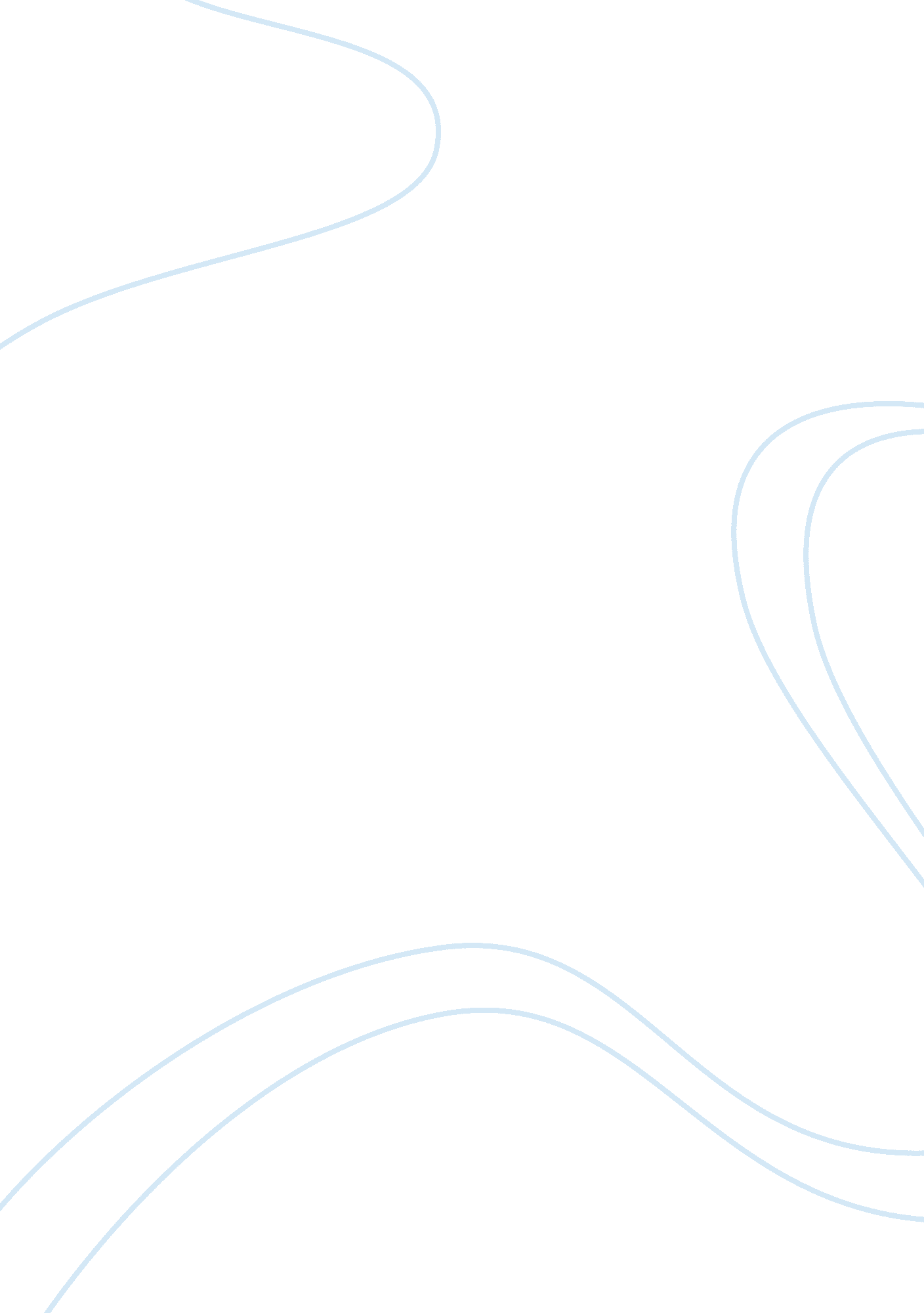 Free case study on latin america and the catholic churchExperience, Peace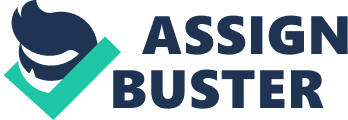 During the Pope visit in Nicaragua, the podium was full as the people eagerly waited for the Pope to deliver his liberation speech. In a surprise, most of the reform minded Catholics in Nicaragua were hopeful that the pope was destined to utter words of peace to the people. The people had expectations that the Pope will convey messages that will support the poor in favour of the filthy millionaires. In his speech, he stated, “ You peasants live in unjust and inhuman conditions but don't be tempted to rise in arms against your oppressors. “ Contrary to their expectations, the Pope never took side to support the poor neither did him pray for the dead nor emphasized on peace. 
The Nicaraguan Catholics were disappointed by the Pope’s position because he never showed support to the poor. Moreover, the pope failure to make sympathetic remarks and prayers to the dead was received with contempt. The Nicaraguan Catholics did not believe it when the Pope failed to support a revolution targeting to fight and attack the oppressors. He never gave a crumb to the revolution and this left the hearts of many unsatisfied. 
Fear embedded the hearts of Nicaraguan Pope as they believed that after the visit spontaneous wars could emerge. They were frightened that the Pope never stressed on the need for peace and this was aimed at creating tension amongst the people. Speculations predicted that the end of the visit could be signified by numerous counter-revolutionaries and an increase in wars. The emergence of revolutionary wars was a ticking time bomb. 